Vilken Pinyin passar teken？Exemple日（ B ）	A.kǒu 	B.rì 	C.zhōng 我  （	A    ） wǒ	B.nǐ 	C.tā 分  （    B   ） shí 	B.fēn 	C.kè 学  （   C   ） xiào	B.shēng 	C.xué 篮  （    A  ） lán 	B.zú 	C.qiú 家  （   C   ） zhù 	B.zài	C.jiāPara ihop bild med rätt tecknen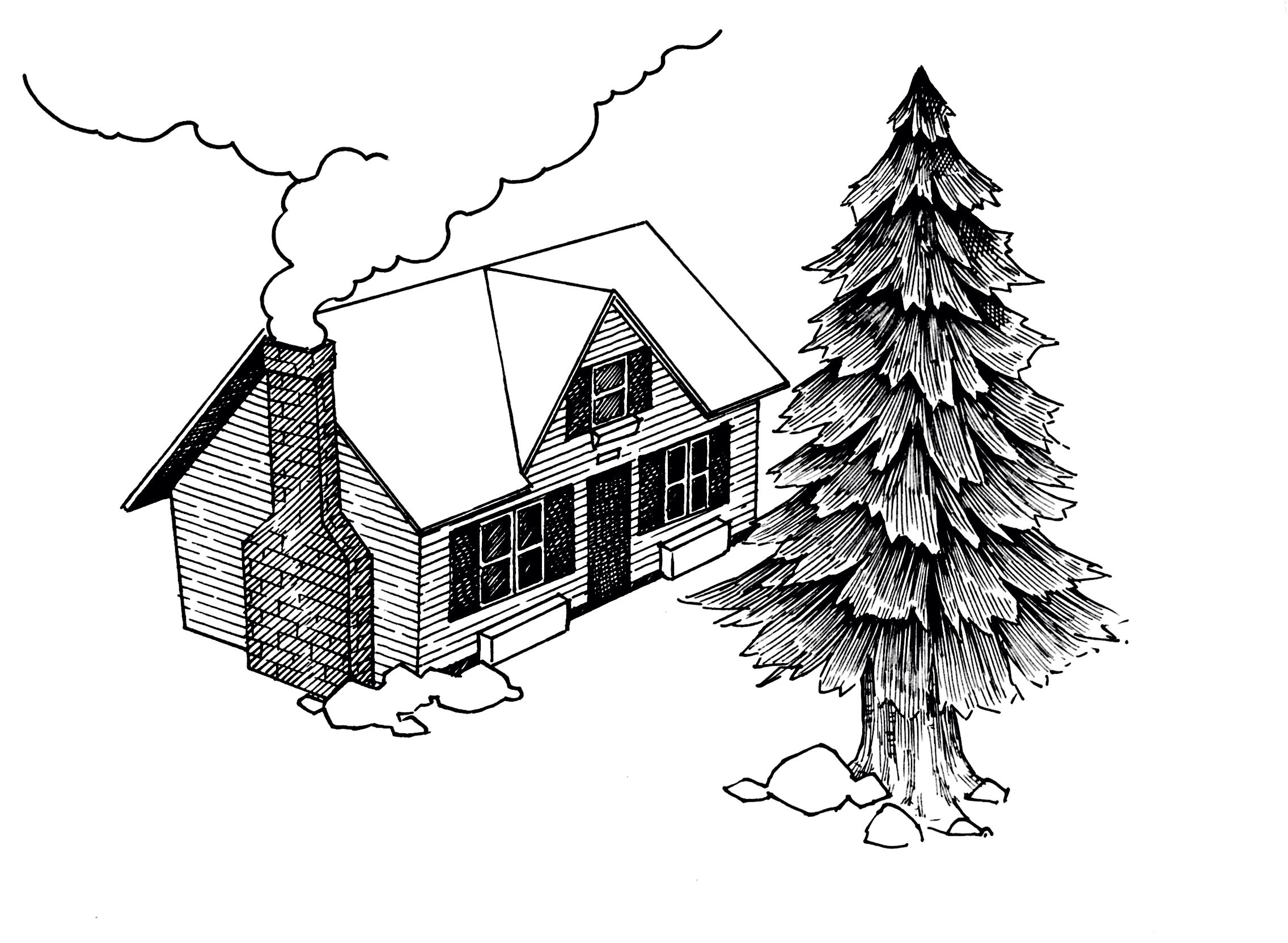            树                             房子       Para ihop bild med rätt tecknen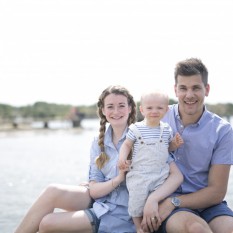 爸爸	           妈妈	        我Para ihop bild med rätt tecknen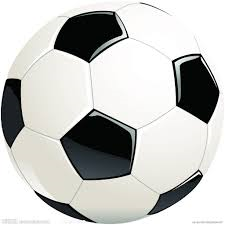 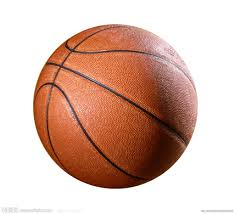 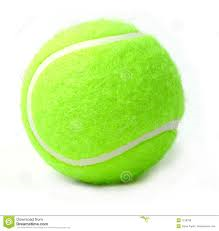       网球 	           篮球 		足球Välja ut rätt tecken som har samma pinyin     在（ B   ）	                   A.又		B.再		C.土木（C  ）   A.上	     	B.什 	     	C.目Välja ut rätt tecken som har samma pinyin住（A ） A.祝	 B.点 	C.打十（C ）A.右	 B.古 	C.石Välja ut rätt tecken som har samma pinyin蓝（B ）A.红	 B.篮 	C.他又（A ） A.右	 B.家 	C.天Vilket ord passar?（ G  ）我的______是上网。（ H  ）你几月几号去______。（  C ）我今天不______,上中文课。（  A ）她今天不吃______，她想吃香蕉。Vilket ord som har lik betydelse?（  A ） 爸爸今天早上不吃面包。A.米饭	 B.牛奶    	C.星期（   B）我星期一去打网球A.星球	 B.篮球    	C.苹果（  A ）妈妈最喜欢红色A.蓝	 B.在	   	C.牛（  A ）现在是九点三十分A.八点一刻	 B.一天   	C.星期三Vilket ord passar?（  A ）你______打网球吗？A.会		 B.吃   		C.喝（  B ）我吃米饭，你吃______？A.呢		 B.什么   	C.几Vilket ord passar?（  A ）他______去学校？A.今天	 B.在家  		C.喝水（   C）你______点睡觉A.多少	 B.什么   		C.几Uppfyll rätt tecknen i 口Uppfyll rätt tecknen i 口Uppfyll rätt tecknen i 口Uppfyll rätt tecknen i 口面条包足网球学生校牛奶奶